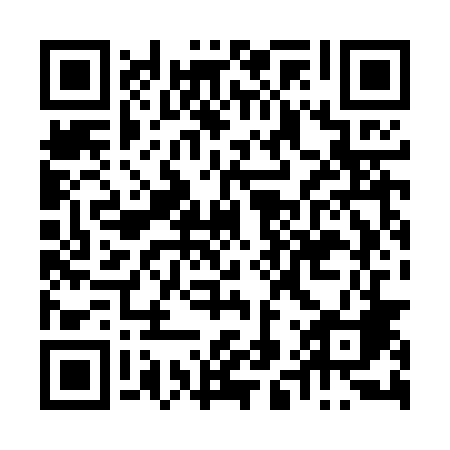 Ramadan times for Lugnica, PolandMon 11 Mar 2024 - Wed 10 Apr 2024High Latitude Method: Angle Based RulePrayer Calculation Method: Muslim World LeagueAsar Calculation Method: HanafiPrayer times provided by https://www.salahtimes.comDateDayFajrSuhurSunriseDhuhrAsrIftarMaghribIsha11Mon4:074:075:5511:433:385:325:327:1512Tue4:044:045:5311:433:405:345:347:1613Wed4:024:025:5111:433:415:365:367:1814Thu4:004:005:4911:433:425:375:377:2015Fri3:573:575:4711:423:445:395:397:2216Sat3:553:555:4411:423:455:415:417:2417Sun3:523:525:4211:423:465:425:427:2518Mon3:503:505:4011:413:485:445:447:2719Tue3:483:485:3811:413:495:455:457:2920Wed3:453:455:3611:413:505:475:477:3121Thu3:433:435:3311:413:515:495:497:3322Fri3:403:405:3111:403:535:505:507:3523Sat3:383:385:2911:403:545:525:527:3724Sun3:353:355:2711:403:555:535:537:3825Mon3:333:335:2511:393:565:555:557:4026Tue3:303:305:2211:393:585:575:577:4227Wed3:273:275:2011:393:595:585:587:4428Thu3:253:255:1811:384:006:006:007:4629Fri3:223:225:1611:384:016:016:017:4830Sat3:203:205:1411:384:026:036:037:5031Sun4:174:176:1112:385:047:057:058:521Mon4:144:146:0912:375:057:067:068:542Tue4:124:126:0712:375:067:087:088:563Wed4:094:096:0512:375:077:097:098:584Thu4:064:066:0312:365:087:117:119:005Fri4:034:036:0112:365:097:137:139:026Sat4:014:015:5812:365:107:147:149:057Sun3:583:585:5612:365:127:167:169:078Mon3:553:555:5412:355:137:177:179:099Tue3:523:525:5212:355:147:197:199:1110Wed3:503:505:5012:355:157:207:209:13